Unit 7:  Modeling with 3-D Figures		Name:_______________________Day 5 Volume of a Pyramid and Cone (PH 10-6)	Date:  ______________Hour:  ___Review:  Use the Pythagorean Theorem to find the value of the variable.a. 			     b.  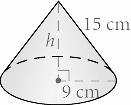 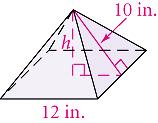 A pyramid is a figure that has a polygon for its base and triangles for each of its sides.  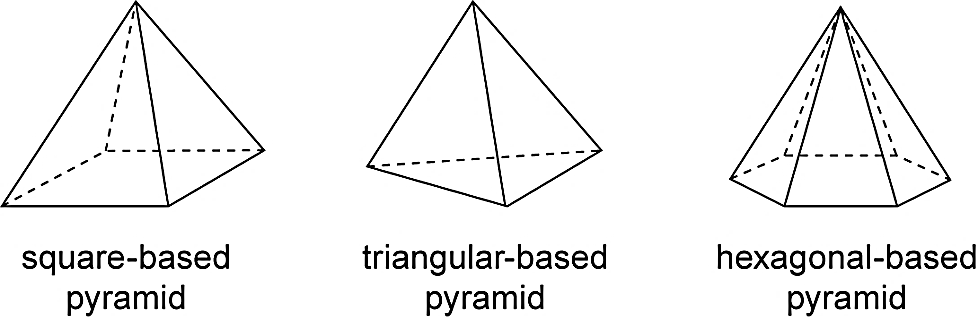 		Volume of a Pyramid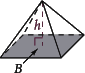 	       Volume =  Base Area ∙ Height		        V = BHExample 1:  Find the volume of the rectangular pyramid.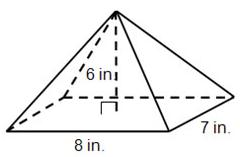 Example 2:  Find the volume of a square pyramid with base edges 15 cm and height 22 cm. Slant height in a pyramid or a cone is the distance from the apex to the base along a side.Example 3:  Find the volume of a square pyramid with base edges 16 m and slant height 17 m.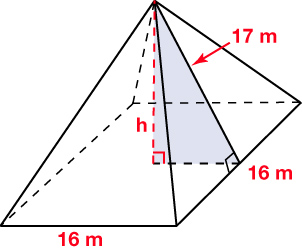 			   Volume of a Cone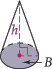         				V = B ∙ H        			          V = πr2 ∙  HExample 4:  Find the volume of the cone in terms of π. 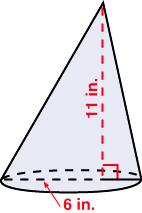 Example 5:  An ice cream cone is 7 cm tall and 4 cm in diameter. About how much ice cream can fit entirely inside the cone? Find the volume to the nearest whole number.Homework:  Practice 10-6 Worksheet